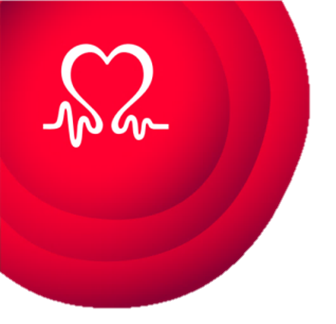   Big Beat Challenge   Patient and Public Panel:   Expression of interest form Help inform our new £30 million grant for a transformational solution for people affected by heart and circulatory disease.Please answer all of the questions to help us when we shortlist applications. We will be conducting telephone interviews on the week commencing 8th April 2019 for those who are shortlisted for the role.  Please tick this box if you are available for a mandatory training session in London on 22nd and 23rd July.Please email or post this completed expression of interest form by Friday 22nd March. Email: heartvoices@bhf.org.uk Post:	Heather Cooper - Patient Support and Engagement TeamBritish Heart FoundationGreater London House180 Hampstead RoadLondonNW1 7AW If you have any questions or need any help completing the form, please email heartvoices@bhf.org.uk or call 0207 554 0394.The British Heart Foundation is committed to protecting your personal information and being transparent about what information we hold, whether you are a donor, volunteer, shopper or campaigner.Please do have a look at our Privacy & Cookie Policy ('Policy') (https://www.bhf.org.uk/what-we-do/our-policies/our-privacy-and-cookies-policy) where you’ll find a clear explanation about how the BHF and all of its subsidiaries collects and uses the personal information (or personal data) you provide to us and that we collect, whether online, via phone, email, in letters or in any other correspondence or from third parties.Full name:Email Address:Telephone number:Postal Address:How have you been affected by a heart or circulatory condition?  I am a patient I am carer I am a parent of a child who has been affected by a heart or circulatory condition I am a member of the public Other (please specify):How have you been affected by a heart or circulatory condition?  I am a patient I am carer I am a parent of a child who has been affected by a heart or circulatory condition I am a member of the public Other (please specify):How have you been affected by a heart or circulatory condition?  I am a patient I am carer I am a parent of a child who has been affected by a heart or circulatory condition I am a member of the public Other (please specify):How have you been affected by a heart or circulatory condition?  I am a patient I am carer I am a parent of a child who has been affected by a heart or circulatory condition I am a member of the public Other (please specify):Please tell us why you are interested in this role (up to 150 words).Please tell us why you are interested in this role (up to 150 words).Please tell us why you are interested in this role (up to 150 words).Please tell us why you are interested in this role (up to 150 words).Please tell us why you believe research is important for people affected by heart and circulatory disease (up to 300 words)?Please tell us why you believe research is important for people affected by heart and circulatory disease (up to 300 words)?Please tell us why you believe research is important for people affected by heart and circulatory disease (up to 300 words)?Please tell us why you believe research is important for people affected by heart and circulatory disease (up to 300 words)?Please tell us how your skills, experiences of heart or circulatory disease, knowledge and background would be a good fit for the role (up to 500 words)Please tell us how your skills, experiences of heart or circulatory disease, knowledge and background would be a good fit for the role (up to 500 words)Please tell us how your skills, experiences of heart or circulatory disease, knowledge and background would be a good fit for the role (up to 500 words)Please tell us how your skills, experiences of heart or circulatory disease, knowledge and background would be a good fit for the role (up to 500 words)Any additional commentsAny additional commentsAny additional commentsAny additional commentsPlease refer to the role description, and indicate below if you would also like to be considered for the lay member role. We will be looking for two members from the Patient and Public Panel to sit on the International Advisory Panel and represent the views of patients and the public. Please tick the box if you would also like to be considered for the lay member rolePlease refer to the role description, and indicate below if you would also like to be considered for the lay member role. We will be looking for two members from the Patient and Public Panel to sit on the International Advisory Panel and represent the views of patients and the public. Please tick the box if you would also like to be considered for the lay member rolePlease refer to the role description, and indicate below if you would also like to be considered for the lay member role. We will be looking for two members from the Patient and Public Panel to sit on the International Advisory Panel and represent the views of patients and the public. Please tick the box if you would also like to be considered for the lay member rolePlease refer to the role description, and indicate below if you would also like to be considered for the lay member role. We will be looking for two members from the Patient and Public Panel to sit on the International Advisory Panel and represent the views of patients and the public. Please tick the box if you would also like to be considered for the lay member role